Monsieur Martin a 682€,   il achète un téléviseur à 318€ sur le site Le Bon Coin. Combien a-t’il d’argent désormais ?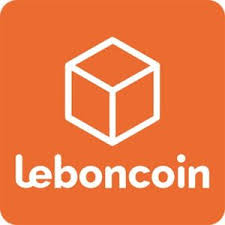 Monsieur Martin a 682€, il a acheté un téléviseur à 318€ sur le site Le Bon Coin. Combien d’argent avait-il ?